В соответствии со статьей 31 Регламента Совета депутатов Старосокулакского сельсовета созвать внеочередное тридцать пятоезаседание Совета депутатов сельсовета четвертого созыва 15ноября 2023года в16.00 часов в администрации сельсовета с повесткой дня: 1. Об исполнении бюджета муниципального образования Старосокулакский сельсовет за 9 месяцев 2023 года.          2. О внесении изменений в решение Совета депутатов муниципального образования Старосокулакский сельсовет Саракташского района от 16 декабря 2022 года № 47 «О бюджете Старосокулакского сельсовета Саракташского района на 2023 год и на плановый период 2024 и 2025 годов»3. О внесении изменений в решение Совета депутатов муниципального образования Старосокулакский сельсовет Саракташского района Оренбургской области от 26.11.2019 № 71-р «Об утверждении Положения о земельном налоге на территории муниципального образования Старосокулакский сельсовет Саракташского района Оренбургской области».4.РазноеПредседатель Советадепутатов сельсоветаЕ.П.ТришечкинаРазослано: администрации сельсовета, депутатам, администрации района, прокуратуре района, в дело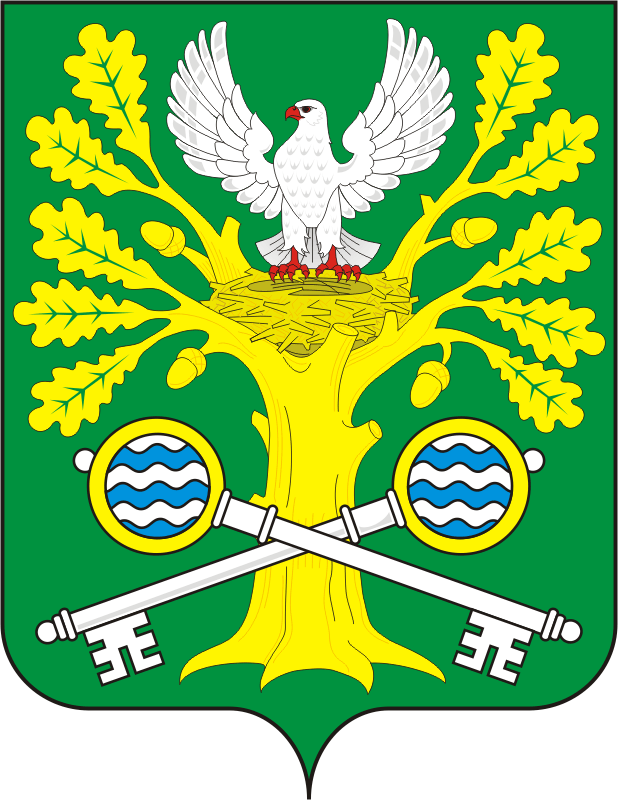 СОВЕТ ДЕПУТАТОВМУНИЦИПАЛЬНОГО ОБРАЗОВАНИЯ СТАРОСОКУЛАКСКИЙ СЕЛЬСОВЕТСАРАКТАШСКОГО РАЙОНАОРЕНБУРГСКОЙ ОБЛАСТИЧЕТВЕРТЫЙ СОЗЫВР А С П О Р Я Ж Е Н И Е10.11.2023 №5с. Старый СокулакО созыве  внеочередного тридцать пятогозаседания Совета депутатов сельсовета четвертого созываДокладчик -Кудрявцева Валентина Федоровна, бухгалтер ЦОД  администрации МО Саракташский район.Докладчик -Кудрявцева Валентина Федоровна, бухгалтер ЦОД  администрации МО Саракташский район.Докладчик -Смирнов Сергей Геннадьевич, глава муниципального образования Старосокулакский сельсовет Саракташского района Оренбургской области